L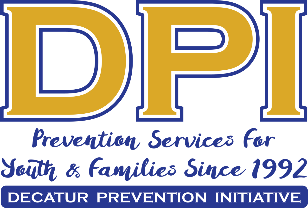 COALITION MEETINGApril 14, 20201:00 p.m.-3:00 p.m.Decatur High School-Hospitality Room310 W. McDonough StreetAGENDAWELCOME WITH VISION AND MISSIONMEMBER AND GUEST INTRODUCTIONSAlcohol Awareness Month-PSARoot CausesPartner Updates-Upcoming EventsIndividual Strategy UpdatesParent Network UpdateHow to get our message out?Update on GSHS Survey-DuaneYouth action team-alternativesCurrent PSA-No Regrets Spring Break Suggestions for CR interviewees & Young AdultsSUPPORT MAY MEETING? Different time/doodle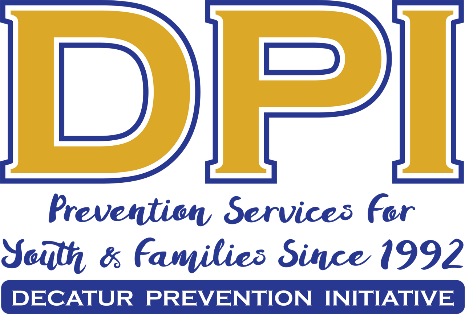 Decatur Prevention InitiativeCoalition Meeting Notes: April 14, 2020 1:00pm – 2:30pmVirtual Zoom MeetingAttendance (17): Eve Helms (Decatur Housing Authority-youth serving organization), Kimberly Wilson (GUIDE-prevention agency), Corey Bivens (Decatur Housing Authority-youth serving org), Duane Sprull (City Schools of Decatur-Educator), Joe Lee (City Schools of Decatur-Dept of Labor Business), Janel Allen (SA (CSB)-Gov’t Agency Treatment), Thien Louis Do (CPACS-SA Prevention Agency), Alondra Cruz (Substance Abuse Prevention Agency-CPACS), Devon Johnson (Emory Maternal Health-Health), Lori Murphy (Medical Association of GA-Medical), Susan Morley (Recovery/Parenting Coach- Decatur Parents Network), Joyce Stubbs (Bulloch Council on Alcohol and Drugs), Wendy Jefferson, (Health Care -DeKalb Serv. Bd.), Marnie Grozin (DPI Youth Coordinator), Carol Treible (DPI Evaluator), Dee Anderson (DPI Outreach/Parent Coordinator), Terrie Moore (DPI Executive Director). No sign-in was available at this time for the online meeting. Start: 1:05 pmEnd:  2:30 pmNotes provided by Dee AndersonWelcome/Introductions: Despite the COVID-19 pandemic and social distancing, DPI Coalition will continue to meet virtually. Terrie Moore welcomed members and read the DPI vision and mission. All online and phone call-in participants made introductions. Terrie conducted some online survey questions. The first question was: “How are you doing during the pandemic? The responses were: 10% still going to work, 50% work at home remotely, and 40% do a combination of both. Alcohol Awareness Month – Terrie: The coalition members were asked: “What do you see in the community?” The responses were: increase of alcohol consumption by adults; withdrawal from alcohol, youth vaping and using e-cigarettes, parents are using substances to cope with anxiety and depression. Youth still hanging out in more than 10 group size on playground and square. Terrie shared that DPI would be allowed by the State to use our old PSA messages that we did on the MARTA. DPI will be permitted to relaunch in the 30030 zip code and use Geo-Targeting. (Do not let kids drink and Talking to kids about drinking). DPI Partnership with Bulloch Council – DPI is partnering with Bulloch on an ATOD grant for ages 14-24 years old. The Spring Break video launched under this grant is on the DPI website. Tiffany updated the website, and you can see the underage drinking PSA posted on Facebook pages and Decaturpi.org. Terrie reminded the coalition to continue to follow us on our DPI Facebook page.Question#2 – Terrie: “What are you doing to take care of yourself?” There were many self-care and community service responses; for example, exercise, brief walks, play games, puzzles, rest and naps, eating healthy, call a neighbor, call friends and family, listen to music, and read. Question#3 – Terrie:” What are some of the root causes of underage drinking in the city?” The results will help drive us to where we need to go. Results are: Social Availability 73%, Parental Attitude 64%/; Peer Attitude (45%) and Low Perception of Risk (36%); Laws and Enforcement (0%), Retail Availability (9-10%)Devon Johnson shared promoting “No underage drinking” PSAs through live-streaming services such as Hulu and Roku. Emory and The Council on Alcohol and Drugs recently launched a PSA this way, when movie theatres closed. The PSA focus is alcohol use during pregnancy and underage drinking. (This PSA is now streaming  in the Decatur zip code, at no charge to DPI.) Streaming is not feasible for DPI due to the cost. CSD - Joe Lee is working with Decatur HS seniors to complete their senior projects, recommendation letters, and scholarship applications to Decatur Education Foundation. He is working to keep seniors encourage and to stay hopeful. A member wanted to know if  CSD is considering continuing virtual learning in the fall. The school system is already using Google Classroom and Google Meet and working on ensuring that students/teachers are protected, e.g., Safe and secure platform. Duane Sprull shared that DHS gave out food during the hours of 9 am, and 11 am. The youth have to come up to school. This allowed school counselors or staff to see students. There is a concern about the possible increase in physical or domestic abuse during this pandemic. Domestic violence reports have increased, while child abuse referrals have declined. Duane shared that 650 responses came back from the supplemental GA. School Survey. This supplemental survey will help us to meet our grant deliverables and to measure the changes in perception of parental disapproval. At the CSD Board meeting tonight, a decision will be made on what date school will end, summer programming, and fall school schedule. All-Stars Program: Marnie Grozin started the third round and will continue to offer the program virtually, if possible. The annual goal of serving 60 students has been exceeded.  According to the classroom teacher, online participation is low. Marnie and Terrie went through the All-Stars training for virtual presentations with the Project Developer. Youth Action Team – YAT is considering school-sponsored Clubs for HS and MS students. DPI hopes to take YAT kids to Nashville, TN in late July via CADCA Conference but not sure because of social distancing guidelines. Corey Bivens shared that the City Recreation and Decatur Housing Authority is not sure about their summer camp program this year. The DHA is in the process of moving the DHA Community Center office and staff down to the Oliver House. It does not look as if CSD will be serving lunches during the summer. The DHA gave out approximately 90 gift cards to its residents that had school-age children. Decatur Parent Network: Terrie shared that during the March Decatur Parents Network virtual online meeting, the topic was“Parenting during a Pandemic” part 1. Approximately 50 participants attended. Joel Gould has been doing the recording, but this month Tiffany took the lead on editing the Zoom webinar.  Some of the issues addressed were, “How are we supporting our children who may be in unsafe homes? Do our children know how to reach out? How are our children doing with the loss of peers, graduation, proms, and relationships”? The DPN Parenting during the Pandemic Part 2 will be held for April 30 at 7:00 pm. Janel Allen and Susan Morley with continue to serve as resources for youth programs.   CMAT Parent Team – Dee Anderson shared that she calls all the CMAT Parents weekly to check on their welfare, and their needs are during this sheltering in place at home. The members report doing as well as can be expected during “shelter in place.” One of our parents is making masks for her grandchildren, local children, the hospital nurses, and all the CMAT Parents and their families. We applaud her good deed. The first CMAT virtual meeting will be on April 16 at 4:00 pm. PSF Grant – Terrie shared that the Partnership for Success grant will conduct a Community Readiness Survey next month. The survey will cover illicit drug use from ages 14-24.Evaluations- Carol Treible shared that evaluation is an ongoing continuous process, whether face to face or virtually.  Thank you, DPI family.The next meeting is Tuesday, May 5, at 1:00 pm. (Zoom Meeting) Consensus to keep meeting the same time among those attending.